123123123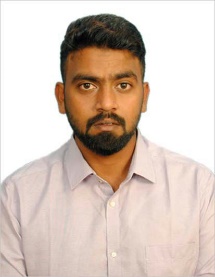 Asif
To pursue a successful career as a HVACEngineer in an organization wherein I can utilize my skills and contribute towards the company's growth.Location Preference: UAE asif.380318@2freemail.com 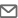 Asif
To pursue a successful career as a HVACEngineer in an organization wherein I can utilize my skills and contribute towards the company's growth.Location Preference: UAE asif.380318@2freemail.com Profile Summary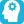 Profile SummaryProfile SummaryExpertise in managing swiftly ramping-up projects along with competent cross-functional skills & on time execution. Insightful knowledge of Mechanical CAD and Mechanical Tools.Proficiency in executing operations under contract condition and ensuring quality compliance. Extensive exposure in Project Execution &Maintenance Operations.Proficient in analyzing various processes / applications and recommending process modifications to enhance operational efficiency.In-depth understanding of executing erection & commissioning activities involving resource planning, in-process inspection, fabrication, team building and co-ordination with internal / external departments. Basic knowledge of installing and commissioning as well as conducting tests & inspections to ensure operational effectiveness of systems.Excellent relationship management, communication skills with the capability to network with consummate ease.Expertise in managing swiftly ramping-up projects along with competent cross-functional skills & on time execution. Insightful knowledge of Mechanical CAD and Mechanical Tools.Proficiency in executing operations under contract condition and ensuring quality compliance. Extensive exposure in Project Execution &Maintenance Operations.Proficient in analyzing various processes / applications and recommending process modifications to enhance operational efficiency.In-depth understanding of executing erection & commissioning activities involving resource planning, in-process inspection, fabrication, team building and co-ordination with internal / external departments. Basic knowledge of installing and commissioning as well as conducting tests & inspections to ensure operational effectiveness of systems.Excellent relationship management, communication skills with the capability to network with consummate ease.Expertise in managing swiftly ramping-up projects along with competent cross-functional skills & on time execution. Insightful knowledge of Mechanical CAD and Mechanical Tools.Proficiency in executing operations under contract condition and ensuring quality compliance. Extensive exposure in Project Execution &Maintenance Operations.Proficient in analyzing various processes / applications and recommending process modifications to enhance operational efficiency.In-depth understanding of executing erection & commissioning activities involving resource planning, in-process inspection, fabrication, team building and co-ordination with internal / external departments. Basic knowledge of installing and commissioning as well as conducting tests & inspections to ensure operational effectiveness of systems.Excellent relationship management, communication skills with the capability to network with consummate ease.Education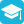 B.Tech Mechanical Engineering fromPRIST UNVIESITYin 2016, Thanjavur, Tamil Nadu,India. EducationB.Tech Mechanical Engineering fromPRIST UNVIESITYin 2016, Thanjavur, Tamil Nadu,India. EducationB.Tech Mechanical Engineering fromPRIST UNVIESITYin 2016, Thanjavur, Tamil Nadu,India. IT Skills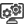 MS Office Auto CAD Soft Skills
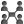 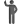 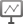 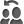 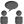 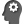 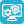 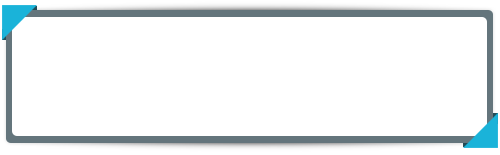 IT SkillsMS Office Auto CAD Soft Skills
Work Experience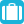 Work ExperienceWork ExperienceJuly’2016–March 2018Company: ASK Builders, Thanjavur, India. Positon: Junior Site Engineer HVAC Role:Ensure the HVAC Ducts, Fittings, accessories and Child water pipes, fittings, accessories are available and approved by Inspection department prior to installation.Arranging the sufficient manpower such as Duct fitter, pipe fitter, Assistant duct and pipe fitter etc.., and ensure all of them attended safety orientation and having proper PPE’s prior start installation activities at site.Ensure sufficient hand tools, power tools, ladder and scaffolding are available for installation. Supervise HVAC installation work on site as per engineering drawings and site conditions.Scheduled preparation for material order and fabrication on site.Prepares, maintains and reviews technical documentation, such as drawings and specifications.Coordinating with other contractors at site, related to construction.Performed daily walk-throughs for safety inspections of the facilities, and participated in safety programs conducted by company and other onsite contractors.Coordinate with other discipline and ensure site clearance is available to start the HVAC Activities.Referring to Quality Assurance Plan and Inspection Testing Plan.Inspecting of incoming materials, consumables as perspecificationandproject requirements.StrengthsSelf-motivated and self-determined.Highly organized.Time Management.Prioritizing tasksFlexibility.REFERENCPersonal Details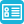 
Date of Birth: 		5thJune 1994
Languages Known: 	English, Hindi and Tamil
Address: 		Dubai, UAE Nationality: 		IndianMarital Status	: 	Single No. of Dependents:         2Declaration:I hereby declare that the above mentioned information is correct up to my knowledge and bear the responsibility for the correctness of the above- mentioned particulars DATE: Asif  PLACE:Dubai, UAE.July’2016–March 2018Company: ASK Builders, Thanjavur, India. Positon: Junior Site Engineer HVAC Role:Ensure the HVAC Ducts, Fittings, accessories and Child water pipes, fittings, accessories are available and approved by Inspection department prior to installation.Arranging the sufficient manpower such as Duct fitter, pipe fitter, Assistant duct and pipe fitter etc.., and ensure all of them attended safety orientation and having proper PPE’s prior start installation activities at site.Ensure sufficient hand tools, power tools, ladder and scaffolding are available for installation. Supervise HVAC installation work on site as per engineering drawings and site conditions.Scheduled preparation for material order and fabrication on site.Prepares, maintains and reviews technical documentation, such as drawings and specifications.Coordinating with other contractors at site, related to construction.Performed daily walk-throughs for safety inspections of the facilities, and participated in safety programs conducted by company and other onsite contractors.Coordinate with other discipline and ensure site clearance is available to start the HVAC Activities.Referring to Quality Assurance Plan and Inspection Testing Plan.Inspecting of incoming materials, consumables as perspecificationandproject requirements.StrengthsSelf-motivated and self-determined.Highly organized.Time Management.Prioritizing tasksFlexibility.REFERENCPersonal Details
Date of Birth: 		5thJune 1994
Languages Known: 	English, Hindi and Tamil
Address: 		Dubai, UAE Nationality: 		IndianMarital Status	: 	Single No. of Dependents:         2Declaration:I hereby declare that the above mentioned information is correct up to my knowledge and bear the responsibility for the correctness of the above- mentioned particulars DATE: Asif  PLACE:Dubai, UAE.July’2016–March 2018Company: ASK Builders, Thanjavur, India. Positon: Junior Site Engineer HVAC Role:Ensure the HVAC Ducts, Fittings, accessories and Child water pipes, fittings, accessories are available and approved by Inspection department prior to installation.Arranging the sufficient manpower such as Duct fitter, pipe fitter, Assistant duct and pipe fitter etc.., and ensure all of them attended safety orientation and having proper PPE’s prior start installation activities at site.Ensure sufficient hand tools, power tools, ladder and scaffolding are available for installation. Supervise HVAC installation work on site as per engineering drawings and site conditions.Scheduled preparation for material order and fabrication on site.Prepares, maintains and reviews technical documentation, such as drawings and specifications.Coordinating with other contractors at site, related to construction.Performed daily walk-throughs for safety inspections of the facilities, and participated in safety programs conducted by company and other onsite contractors.Coordinate with other discipline and ensure site clearance is available to start the HVAC Activities.Referring to Quality Assurance Plan and Inspection Testing Plan.Inspecting of incoming materials, consumables as perspecificationandproject requirements.StrengthsSelf-motivated and self-determined.Highly organized.Time Management.Prioritizing tasksFlexibility.REFERENCPersonal Details
Date of Birth: 		5thJune 1994
Languages Known: 	English, Hindi and Tamil
Address: 		Dubai, UAE Nationality: 		IndianMarital Status	: 	Single No. of Dependents:         2Declaration:I hereby declare that the above mentioned information is correct up to my knowledge and bear the responsibility for the correctness of the above- mentioned particulars DATE: Asif  PLACE:Dubai, UAE.